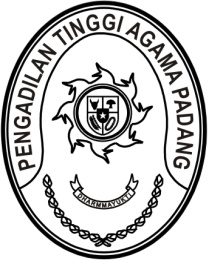 S  U  R  A  T      T  U  G  A  SNomor : W3-A/     /KP.03/9/2022Menimbang 	: 	bahwa dalam rangka melakukan takziah atas meninggalnya warga Pengadilan Agama di wilayah Pengadilan Tinggi Agama Padang; Dasar	: 	Surat Keputusan Ketua Pengadilan Tinggi Agama Padang Nomor 
W3-A/2151/KP.03/VIII/2021 tanggal 2 Agustus 2021 tentang Penunjukan Tim Pengelola Dana Sosial Kematian pada Pengadilan Tinggi Agama Padang dan Pengadilan Agama 
se-Wilayah Sumatera Barat;MEMBERI TUGASKepada 	: 	Daftar nama terlampir;Untuk	: 	Menghadiri acara takziah ke Maninjau pada tanggal 
14 September 2022.14 September 2022Ketua,Dr. Drs. H. Pelmizar, M.H.I.NIP. 	195611121981031009LAMPIRAN SURAT TUGAS KETUAPENGADILAN TINGGI AGAMA PADANGNOMOR   :W3-A/      /KP.03/9/2022TANGGAL: 14 SEPTEMBER 2022DAFTAR NAMA HAKIM DAN APARATURPESERTA TAKZIAH KE LUBUK SIKAPINGKetua,Dr. Drs. H. Pelmizar, M.H.I.NIP. 	195611121981031009NO.NAMAJABATANKETERANGANDrs. H. Maharnis, S.H., M.H.Hakim TinggiDra. Hj. Rosliani, S.H., M.A.Hakim TinggiDrs. Najamuddin, S.H., M.H.Hakim TinggiDrs. Abdul Khalik, S.H., M.H.PaniteraH. Idris Latif, S.H., M.H.SekretarisH. Masdi, S.H. Panitera Muda HukumDrs. Syaiful Ashar, S.H.Panitera PenggantiHj. Alifah, S.H.Panitera PenggantiMulyani, S.H.Panitera PenggantiNora Oktavia, S.H.Panitera PenggantiH. Kutung Saraini, S.Ag.Panitera PenggantiYun Ridhwan, S.H.Panitera PenggantiDrs. DaryamurniPanitera PenggantiDoni WindraPPNPN